Bovenkant formulierOnderkant formulierMuseumlaan 73581 HK UtrechtVerhuurd€ 110.000 /jrBewarenDelen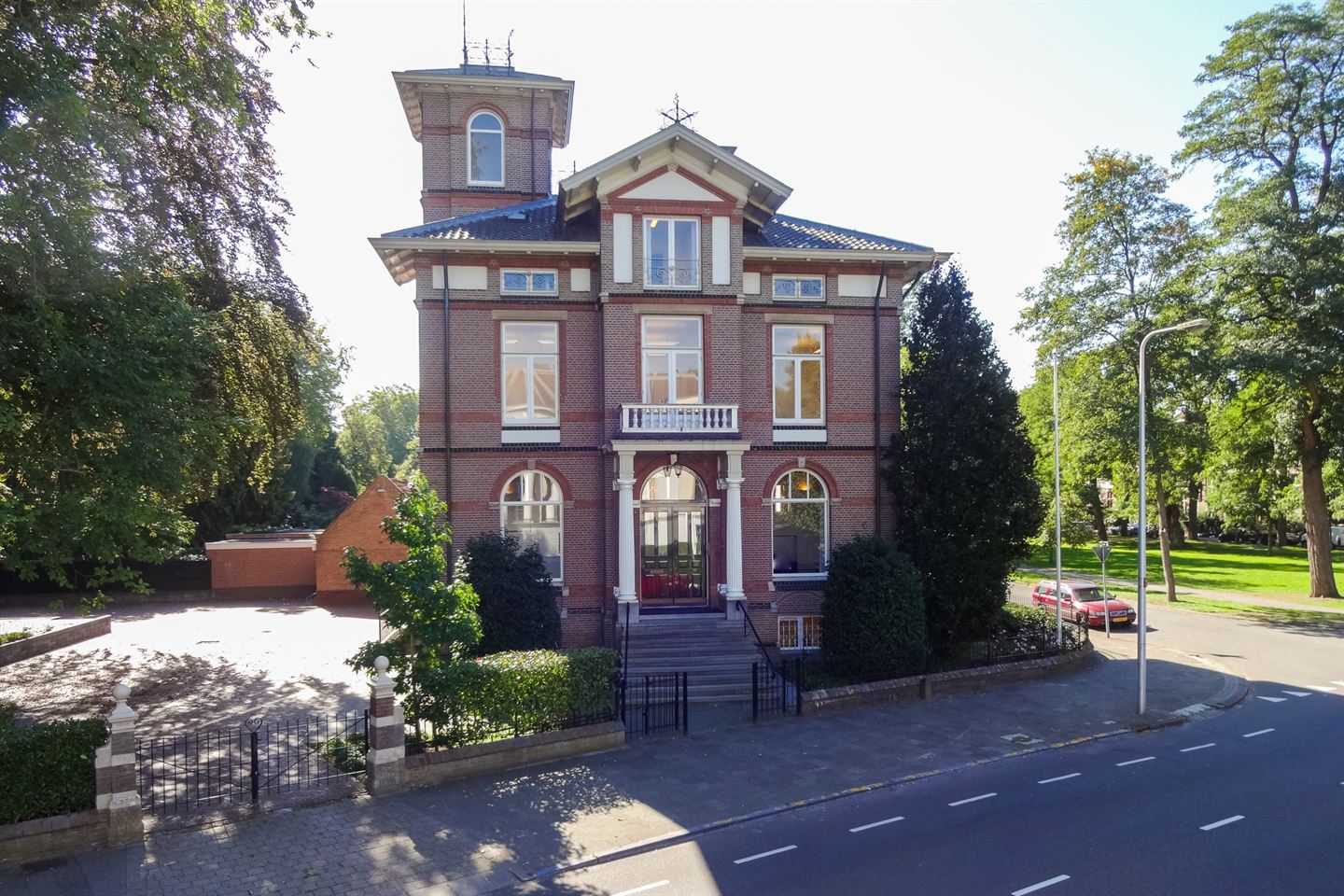 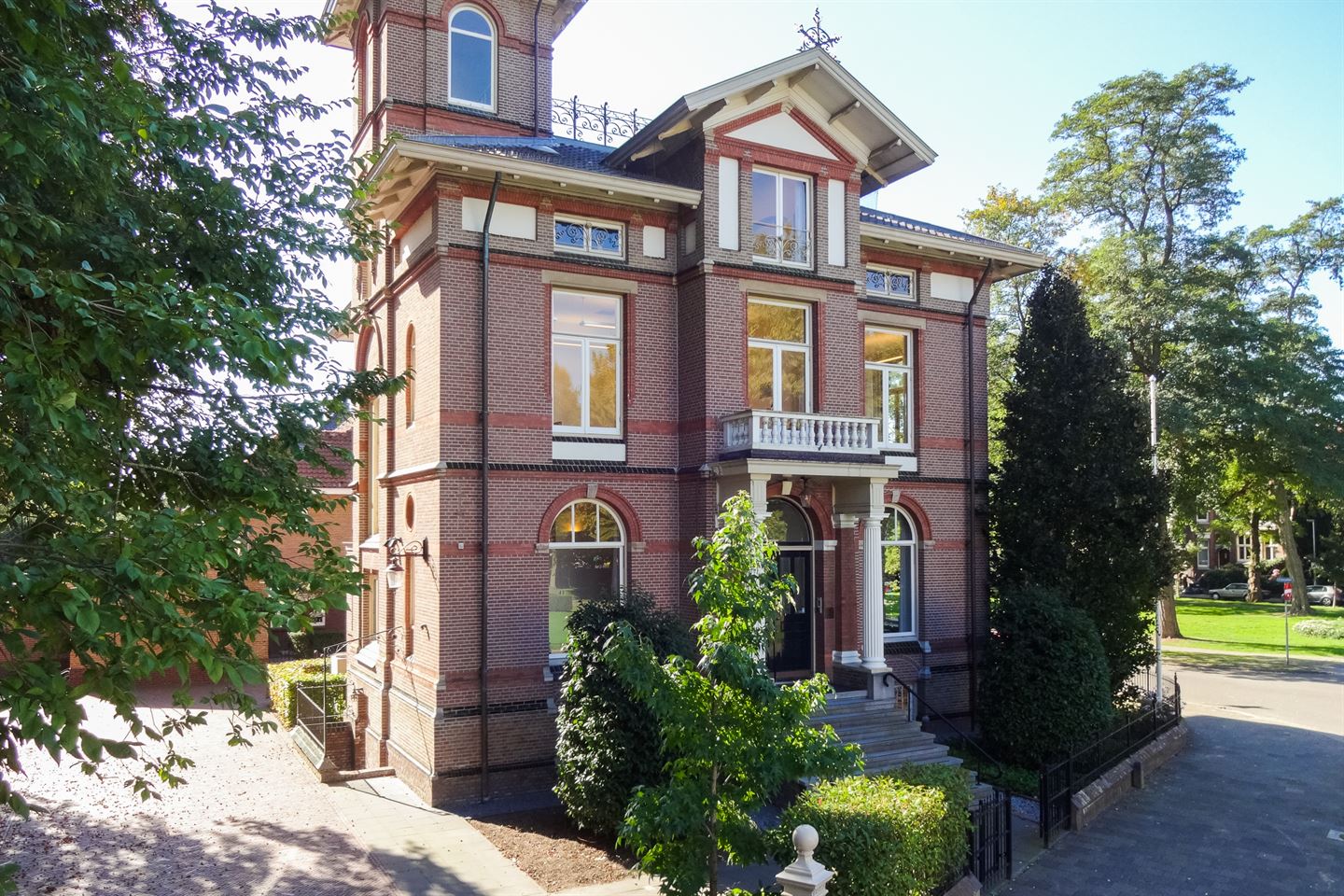 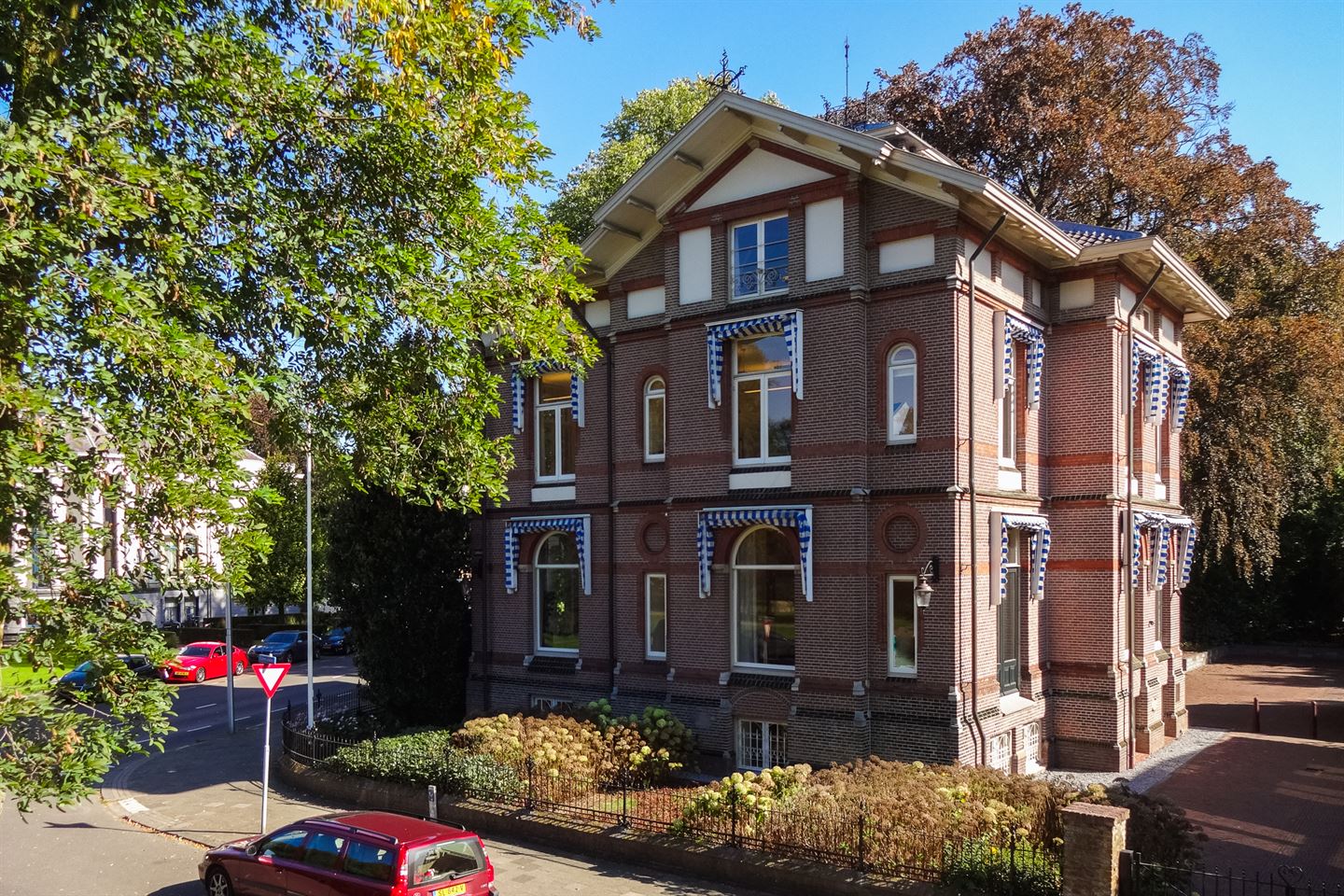 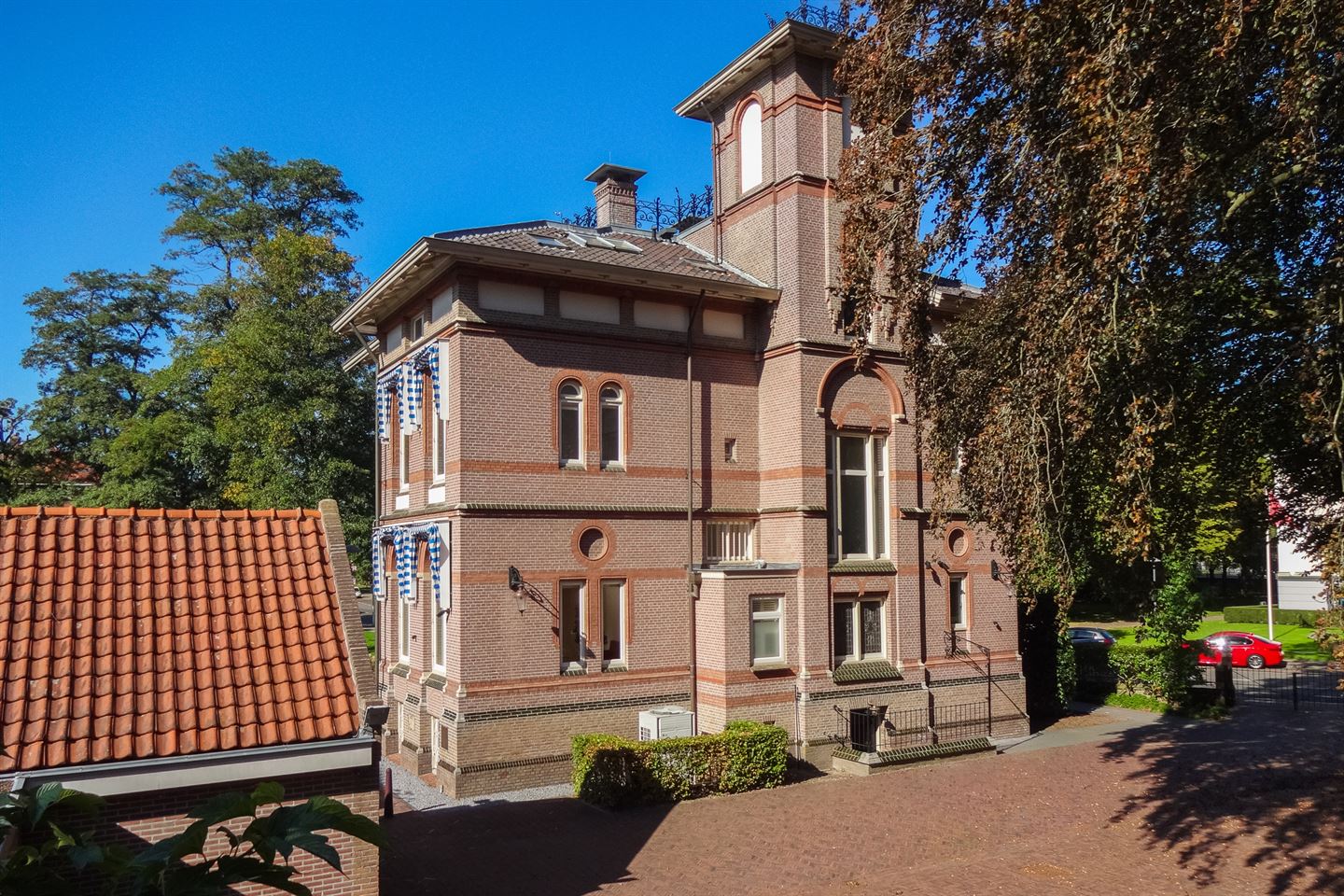 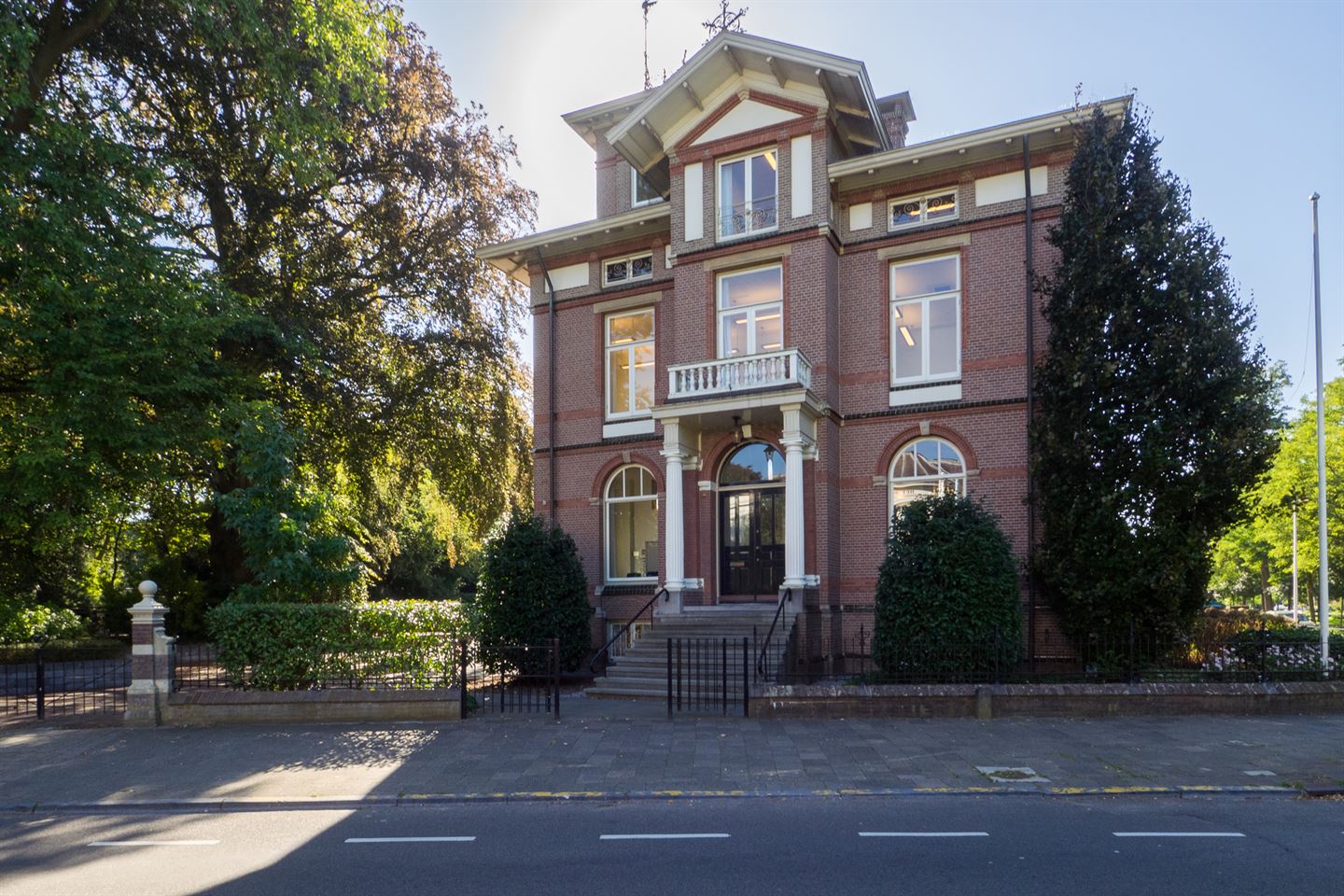 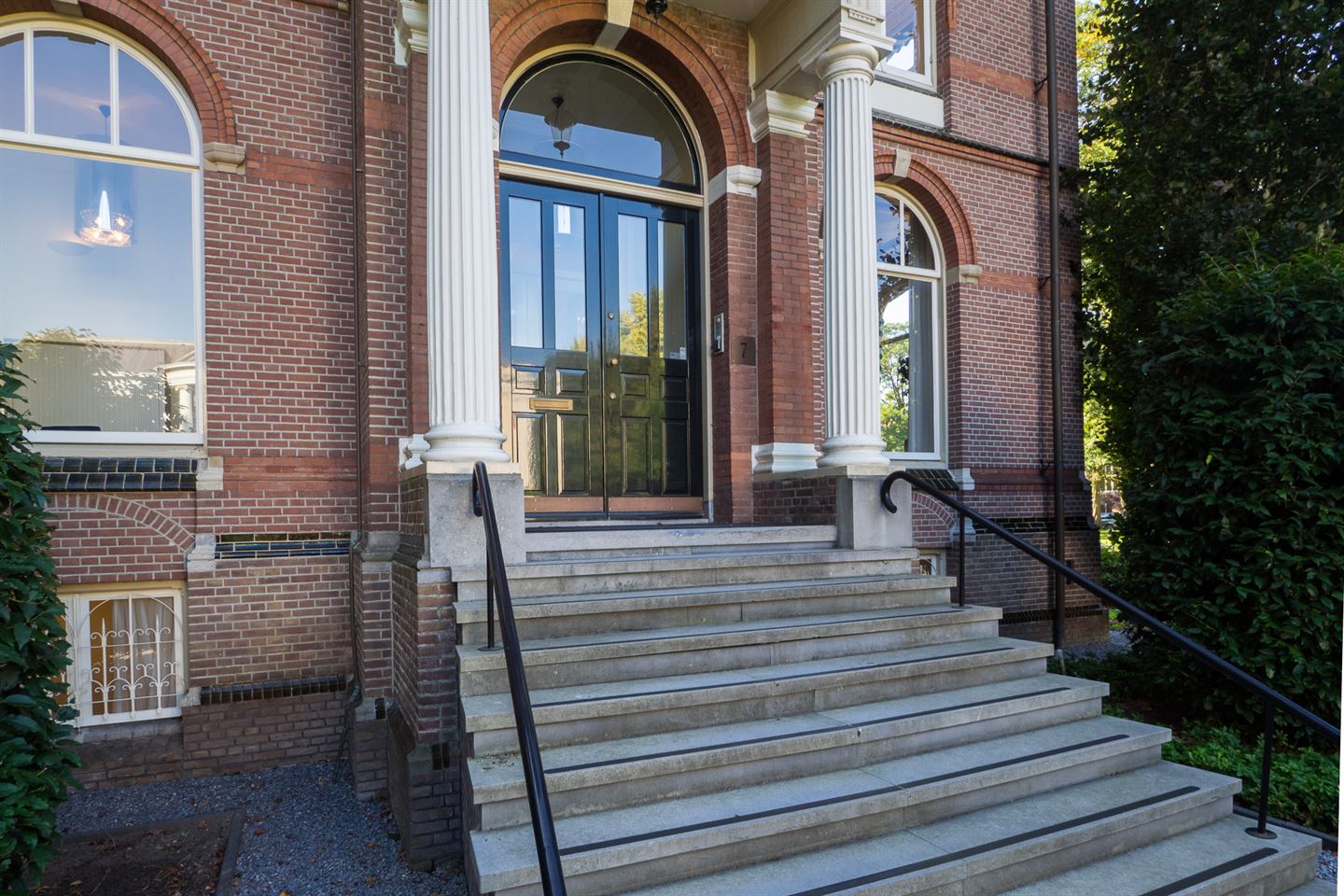  Foto's 88Kaart Alle mediaVerhuurgeschiedenisAangeboden sinds20 september 2018Verhuurdatum1 december 2018Looptijd2 maandenOmschrijvingAlgemeen Dit prachtige monumentale kantoorpand is gelegen aan de Museumlaan 7 te Utrecht. De kantoorvilla beschikt over een statige klassieke uitstraling met hoge plafonds, originele ornamenten, diverse glas-in-lood ramen en lichte kamers. Het object bevat vele authentieke elementen. Voor de verhuur is ca. 550 m² VVO kantoorruimte beschikbaar. Deelverhuur behoort ook tot de opties. De kantoorvilla zal dan worden opgesplitst in 2 units van ca. 267 m² VVO. Omgevingsfactoren De …Lees de volledige omschrijvingKenmerkenOverdrachtLaatste huurprijs€ 110.000 per jaarAangeboden sinds20 september 2018StatusVerhuurdBouwHoofdfunctieKantoorSoort bouwBestaande bouwBouwjaar1184OppervlaktenOppervlakte550 m² (in units vanaf 267 m²)IndelingAantal bouwlagen4 bouwlagenVoorzieningenAirconditioning, toilet, pantry en verwarmingEnergieEnergielabelNiet beschikbaarBetrokken makelaarNVM makelaarMolenbeek Makelaars B.V. Toon telefoonnummerContact met de makelaarKaartKaartSatellietKadastraalInzoomenUitzoomenOpen grotere kaartReistijdKrijg inzicht in de bereikbaarheid van dit object vanuit bijvoorbeeld een openbaar vervoer station of vanuit een adres.Locatie toevoegenBewarenDelenPagina afdrukkenIk verhuur dit objectEnglishFunda in EnglishMakelaarsFunda deskInformatieServiceInloggenHelpContactUw commercieel vastgoedObjecten plaatsenBedrijfsmakelaar zoekenBladerenFundaOver funda in businessVacaturesAdverterenFacebookTwitterInstagramYouTubeLinkedInPrivacyCookiesVoorwaarden©2001– 2019 funda - Powered by NVM 